Project TeamPlanning of Activities2.1 Pilot companies no. 3 & 4ERASMUS+ PROGRAMMEProject Number: 574010-EPP-1-2016-1-JO-EPPKA2-CBHE-JP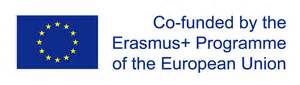 September 2018LEADER: Creative Thinking Development (CRE.THI.DEV.)LEADER: Creative Thinking Development (CRE.THI.DEV.)     Name      E mail addressPapakonstantinou Dimosthenisdpapakon7@yahoo.grPapakonstantinou Sofiaspapakon@hotmail.comLina Tsakaloultsakalou@gmail.comThe University of Jordan (UJ) The University of Jordan (UJ)      Name      E mail addressProf. Ahmed Al-Salaymehsalaymeh@ju.edu.joJordan Food and Drugs Administration (JFDA)Jordan Food and Drugs Administration (JFDA)     Name      E mail addressDr. Amjad Haymouramjad.haymour@jfda.joEng. Safa Al-Smadisafa.smadi@jfda.josmadi.safa@gmail.comUniversity of Split (UNIST) University of Split (UNIST)      Name      E mail addressProf. Josipa Giljanovicjosipa@ktf-split.hrProf. Ante Prkicprkic@ktf-split.hrWP4.2 – IMPLEMENTATION OF FOOD SAFETY AND QUALITY MANAGEMENT SYSTEMSWP4.2 – IMPLEMENTATION OF FOOD SAFETY AND QUALITY MANAGEMENT SYSTEMSWP4.2 – IMPLEMENTATION OF FOOD SAFETY AND QUALITY MANAGEMENT SYSTEMSPERIODACTIVITYPARTICIPANTS1-15/9/18 Preparation of initial questionnaire for the company (the questionnaire should include company’s letter of commitment, general information about company’s activities/products, documents already used in the application of HACCP, etc.)EU + Jordanian partners15-30/9/18Completion of questionnaire and additional informationCompany (supported by Jordanian partners)1/10-31/12/18Evaluation of questionnaire and initial assessment EU + Jordanian partners1/10-31/12/18Preparation of requested food safety management system according to the standard requirements.EU + Jordanian partners1/10-31/12/18Communication between local partners and company for any matters concerning the adaptation of the standard to the company.Jordanian partners + company1/10-31/12/18Monthly follow-up concerning the preparation/progress of the selected Food safety management system. AUA and BAUEnd November or beginning of December 2018 (duration 1 or 2 days depending on company’s size) Visit to the company for internal audit/confirmation of company’s requirements.Establishment of management system’s requirements according to company’s needs.EU Partners + Jordanian Partners1/1-30/1/19Finalization of requested Food safety management system.Delivering of requested Food safety management system to company.EU Partners + Jordanian Partners1/1-30/1/19Training of company’s staff according to requested Food safety management systemJordanian partners1/2 – 30/6/19Implementation of food safety management system according to the standard requirement.Regular consultation with Jordanian partners.Company (supported by Jordanian partners)1/2 – 30/6/19Monthly follow-up concerning the implementation of the selected Food safety management system. AUA and BAUWP4.3 – IMPLEMENTATION of FOOD SAFETY AND QUALITY MANAGEMENT SYSTEMSWP4.3 – IMPLEMENTATION of FOOD SAFETY AND QUALITY MANAGEMENT SYSTEMSWP4.3 – IMPLEMENTATION of FOOD SAFETY AND QUALITY MANAGEMENT SYSTEMSPERIODACTIVITYPARTICIPANTSBeginning of July 2019 (duration 1 or 2 days depending on company’s size)Visit to the company for full independent audit according to the management system selected.EU Partners + Jordanian PartnersWP4.4 – ESTABLISHMENT OF POSSIBLE CORRECTIVE ACTIONSWP4.4 – ESTABLISHMENT OF POSSIBLE CORRECTIVE ACTIONSWP4.4 – ESTABLISHMENT OF POSSIBLE CORRECTIVE ACTIONSPERIODACTIVITYPARTICIPANTSUntil 31/7/19Establishment of corrective actions for the non-conformities identified in the independent audit (WP4.3).Company (supported by Jordanian partners)